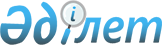 О предоставлении право ограниченного землепользования земельного участка государственному учреждению "Отдел жилищно-коммунального хозяйства, пассажирского транспорта и автомобильных дорог Узункольского района" во временное возмездное краткосрочное землепользование для строительства инженерных сетей и блочно-модульной котельной села УзункольРешение акима Узункольского сельского округа Узункольского района Костанайской области от 4 июля 2023 года № 6-р
      В соответствии с подпунктом 1-1) пункта 1 статьи 19, подпунктом 2) пункта 4 статьи 69 Земельного кодекса Республики Казахстан от 20 июня 2003 года, подпунктом 6) пункта 1 статьи 35 Закона Республики Казахстан от 23 января 2001 года "О местном государственном управлении и самоуправлении в Республике Казахстан", аким Узункольского сельского округа Узункольского района РЕШИЛ:
      1. Установить государственному учреждению "Отдел жилищно-коммунального хозяйства, пассажирского транспорта и автомобильных дорог Узункольского района" публичный сервитут на использование земельного участка в целях строительства инженерных сетей и блочно-модульной котельной села Узунколь Узункольского сельского округа Узункольского района общей площадью 2,5 гектара.
      2. Государственному учреждению "Аппарат акима Узункольского сельского округа Узункольского района" в установленном законодательством Республики Казахстан порядке обеспечить:
      1) В течение пяти рабочих дней со дня подписания настоящего решения направление его копии в бумажном и электронном виде на казахском и русском языках в Республиканское государственное предприятие на праве хозяйственного ведения "Институт законодательства и правовой информации Республики Казахстан" для официального опубликования и включения в эталонный контрольный банк нормативных правовых актов Республики Казахстан;
      2) размещение настоящего решения на интернет-ресурсе акимата Узункольского района после его официального опубликования.
      3. Контроль за исполнением настоящего решения оставляю за собой.
      4. Настоящее решение вводится в действие со дня его первого официального опубликования.
					© 2012. РГП на ПХВ «Институт законодательства и правовой информации Республики Казахстан» Министерства юстиции Республики Казахстан
				
      Аким Узункольского сельского округа 

К. Нурмагамбетов
